Новосибирская Областная Общественная Организация «Новосибирская Федерация Автомобильного Спорта»РЕГЛАМЕНТПЕРВОГО ЭТАПА ЧЕМПИОНАТА НОВОСИБИРСКОЙОБЛАСТИ ПО ТРОФИ-РЕЙДАМ НА 2019 годВВЕДЕНИЕСоревнование проводится в соответствии со следующими нормативными документами:Спортивный Кодекс РАФ (СК РАФ);Общие принципы организации и проведения Чемпионатов, Первенств и Кубков России, Чемпионатов, Первенств и Кубков субъектов РФ; Чемпионатов, Кубков и Трофеев и Серий РАФ, а также Международных соревнований, проводимых на территории Российской Федерации (Общие принципы);Положение о проведении соревнований по трофи-рейдам;Правила проведения соревнований по трофи-рейдам (ППТР);Регламентом чемпионата Новосибирской области по трофи-рейдам 2019г. (далее Регламент Чемпионата);Данный Регламент. Соревнование включено в календарный план РАФ на 2019 год. Изменения и/или дополнения к Регламенту могут быть представлены только в виде бюллетеней, издаваемых Организатором или КСК.ПРОГРАММАОБЩАЯ ИНФОРМАЦИЯСтатус трофи-рейдаСтатус трофи-рейда в календарном плане РАФ на 2019 год.Чемпионат Новосибирской области по трофи-рейдам 2019 года, 1-й этап.ОрганизаторНовосибирская областная Общественная организация «Новосибирская Федерация Автомобильного Спорта».Адрес и контакты Постоянного СекретариатаПочтовый адрес: 630126, Новосибирск, ул. Выборная, 186.Телефон: 8 (383) 399-13-06Адрес официального сайта в Internet: http://naf54.ru/Организационный комитетПредседатель оргкомитетаМарутян АрменЧлены оргкомитетаИвлев АлексейКоллегия спортивных комиссаровСпортивный Комиссар Марутян Армен, Новосибирск.Спортивный Комиссар Ивлев Алексей, Новосибирск.Спортивный Комиссар Мартыненко Сергей, Новосибирск.Официальные лицаГлавный судья – Арутюнян Армен, Новосибирск.Заместитель главного судьи – Шарафиев Ринат, Томск.Офицер по связи с участниками – Ивлев Алексей, Новосибирск.Главный секретарь – Чернюк Александр, Барнаул.Технический комиссар – Ивашкин Данил, Новосибирск.Старший линейный судья – Вдовкин Андрей, Новосибирск.Судьи на трассе: Вдовкина Людмила, Новосибирск.Смолкин Борис, Новосибирск.Полева Оксана, Новосибирск.Неговора Светлана, Новосибирск.Расположение Штаба трофи-рейдаОфициальное табло информации: Базовый лагерь.Официальное времяGMT+07:00, Омск, Новосибирск.ЗАЯВКИНачало очного приема заявок 14 июня 2019г., окончание приема заявок 15 июня 2019г. Заявки, поданные позже, принимаются на усмотрение Организатора. Количество экипажей не ограничено.Заявочные взносыДля участия в соревнованиях Участник предоставляет в Секретариат соревнования надлежащим образом заполненные и подписанные Заявки.Личные заявки экипажей должны содержать: наименование Заявителя; для каждого члена экипажа: ФИО, дата рождения, гражданство, контактный адрес и телефон, категория и номер водительского удостоверения; характеристики автомобиля и группу подготовки.Подача заявки сопровождается оплатой заявочного взноса в размере 1500 рублей с Экипажа. Заявки, не сопровождаемые заявочным взносом, считаются принятыми условно и могут быть отклонены Организатором в любое время до начала соревнования. Распределение участников по Классам.В соответствии с Регламентом Чемпионата.Во всех категориях участники соревнуются в личном зачете.Зачёт в Классе не проводится, если на участие в ней поступит менее 3 заявок.ЭКИПАЖИК участию в Рейтинговой Системе РАФ допускаются только действующие спортсмены согласно требованиям СК РАФ:Водитель (спортсмен): Лицо, управляющее спортивным транспортным средством или спортивным автомобилем, в ходе спортивного соревнования, имеющее международную лицензию Водителя, выданную соответствующей НАФ, для международных соревнований, либо национальную лицензию Водителя РАФ.Возможно, оформление национальной лицензии непосредственно на соревновании до начала Административных Проверок, если на соревновании присутствует уполномоченное РАФ лицо. Об этом организатор дополнительно сообщает участникам.Для получения национальной лицензии «Е» (страховка включена) потребуется:- заполненное заявление на выдачу национальной лицензии водителя;- медицинский допуск (справка) в соответствии с требованиями, с указанием об отсутствии противопоказаний к занятиям автоспортом;- копия лицензии медицинского учреждения, выдавшего справку.Для получения национальной лицензии «Д» (страховка включена) потребуется:- заполненное заявление на выдачу национальной лицензии, с обязательным заполнением пункта 11 заявления;- медицинский допуск (справка) в соответствии с требованиями, с указанием об отсутствии противопоказаний к занятиям автоспортом;- копия лицензии медицинского учреждения, выдавшего справку;- 2 фотографии 3х4На соревнованиях, входящих в рейтинговую систему, действующие спортсмены должны получать записи в зачетную классификационную книжку спортсмена. Зачетную книжку спортсмен должен предоставить организатору на Административной Проверке Зачетная книжка возвращается спортсмену только после того, как будут утверждены Окончательные результаты соревнования и в книжке будет поставлена соответствующая результату отметка. Рейтинговые баллы для отбора на Чемпионат России распределяются среди участников согласно занятому месту в итоговой таблице соревнования, где не исключаются участники, не участвующие в Рейтинговой системе.Спортсмены получают рейтинговые очки в соответствии со шкалой: Рейтинг данной гонки будет доведен Бюллетенем.Организатор соревнования подаёт в комитет РАФ по трофи-рейдам данные итоговых протоколов с результатами участников Всероссийской Рейтинговой Системы в течение трех дней.В последствие сводные данные вывешиваются на оф. сайте Комитета по трофи-рейдам РАФ.Участниками соревнований являются физические лица, заявившие для участия в соревнованиях экипаж. Участник несет солидарную ответственность за действия заявленного им экипажа.Водители, принимающие участие в соревнованиях, должны иметь действующее водительское удостоверение категории В.РЕКЛАМАПри прохождении регистрации и административных проверок экипажам будет выдана обязательная реклама, которую экипаж должен разместить на любой видимой вертикальной плоскости транспортного средства и предоставить на тех комиссии.Участник вправе отказаться от нанесения на свое транспортное средство обязательной рекламы, выплатив 100% от стартового взноса.Участники не допускаются к старту с загрязненной обязательной рекламой и загрязненными стартовыми номерами.ИДЕНТИФИКАЦИЯОрганизатор предоставляет каждому экипажу для нанесения на автомобиль стартовые номера и знак принадлежности к классу. Стартовые номера располагаются на передних боковых дверях автомобиля.Стартовый номер выдается один раз и действителен на всех этапах Чемпионата.Рекомендовано наличие имен Первого и Второго Водителей, а также их государственные флаги высотой 30-50 мм, которые должны быть на передних крыльях и/или задних боковых стеклах (поверхностях) автомобиля.АДМИНИСТРАТИВНЫЕ ПРОВЕРКИАдминистративные проверки проводятся в базовом лагере соревнования.Все экипажи, принимающие участие в соревновании, должны быть представлены на Административных проверках (АП) как минимум одним членом экипажа.Административные проверки состоят из проверки документов:лицензии Водителя РАФ (для первого и второго водителя) при их наличии;свидетельство о регистрации автомобиля;водительское удостоверение соответствующей категории (на каждого водителя).ТЕХНИЧЕСКАЯ ИНСПЕКЦИЯТехническая инспекция проводится в базовом лагере соревнования.Все экипажи, прошедшие Административные проверки, должны представить автомобиль на Техническую Инспекцию (ТИ). Автомобиль должен быть представлен одним членом экипажа.Автомобиль представляется на ТИ полностью подготовленным для участия в соревновании, с нанесенными стартовыми номерами и рекламой Организатора. Также должна быть представлена вся экипировка экипажа.Государственные регистрационные номера должны быть закреплены. Не допускается изменение места крепления государственного регистрационного номера в течение соревнования.Предстартовая ТИ носит общий характер. На ней проводится идентификация марки и модели автомобиля, проверка автомобиля на соответствие требованиям безопасности, и принадлежность к классу, в который автомобиль был заявлен.При прохождении предстартовой ТИ, если автомобиль признан несоответствующим требованиям безопасности и/или техническим требованиям к указанной в Заявке группе, Технический либо Спортивный Комиссар может назначить срок, в течение которого могут быть устранены выявленные недостатки, но не позднее, чем за 1 час до старта соревнования.На предстартовой ТИ может проводиться маркировка и пломбирование узлов и агрегатов автомобилей.ПРОВЕДЕНИЕ СОРЕВНОВАНИЙВо время нахождения автомобиля на трассе члены экипажей должны быть в застегнутых защитных шлемах даже в случаях нахождения вне автомобиля.При движении по территории, где нет четко обозначенной дороги, Участники должны объезжать сельскохозяйственные угодья или передвигаться по их границе. Движение напрямую через сельскохозяйственные угодья запрещено. Зафиксированные нарушения рассматриваются КСК для принятия решения о пенализации.В течение всего соревнования запрещается иметь при себе или в транспортном средстве огнестрельное оружие. Нарушение данного запрета пенализируется исключением из соревнования.Соревнование состоит из одного ДСУ для всех категорий, трех СУ в первый день и одного СУ во второй день.ДСУ проводится 15 июня.ДСУ – линейный, на котором Экипажи обязаны строго соблюдать заданный маршрут. Норматив на ДСУ – 1 (один) час.Старт на ДСУ: массовый, место старта в бюллетене. Возможен старт группами при большом количестве участников. Решение о групповом или массовом старте принимается Организационным комитетом.СУ проводятся 15 и 16 июня.СУ – линейные, навигационные. Экипажи обязаны взять все КП.Старт на СУ: индивидуальный. Старт СУ1 по результатам ДСУ, на прочих СУ по завершении предыдущего СУ.УСЛОВИЯ ЗАЧЕТАДСУ.Экипажам необходимо пересечь ДСУ за наименьшее время. После прохождения финишного створа ДСУ экипаж должен остановиться, не создавая помех для финиша других участников, и получить отметку финиша. Временем финиша считается время пересечения линии финиша любой неотъемлемой частью автомобиля.За прохождение ДСУ начисляются баллы в соответствии с таблицей:СУ.Экипажам необходимо пройти все Контрольные Пункты (КП) на линейном участке за минимальное время. Экипажи проходят КП в соответствии с определенной Организаторами последовательностью.Для получения зачёта взятия КП при условии фото-контроля экипажу необходимо сфотографировать знак контрольного пункта, своё транспортное средство и одного из членов экипажа на цифровой фотоаппарат. При этом на снимке должны быть хорошо видны и однозначно идентифицируемы:номер КП, один из членов экипажа и транспортное средство экипажа;государственный либо бортовой номер, либо ФИО экипажа, нанесенные на кузов автомобиля;факт одновременно касания одной рукой - знака контрольного пункта, а другой рукой - любой неотъемлемой части своего транспортного средства;касание контрольного пункта осуществляется внутри зоны контрольного пункта, ограниченной верхней и нижней горизонтальными полосами, нанесенными над и под номером контрольного пункта. Если маркировка контрольного пункта не имеет горизонтальных полос, ограничивающих знак контрольного пункта, то фактом касания контрольного пункта будет считаться размещение руки участника непосредственно на маркированном краской участке с номером контрольного пункта;факт неотъемлемости касаемой детали от автомобиля (например, соединение двери, капота, крышки багажника с автомобилем) должны быть видны на снимкедопускается открывание дверей (в том числе задней) и капота, если это не приводит к сокращению расстояния от КП до автомобиля.Организатор обязуется обеспечить приём и обработку фотографий на носителях SD, Micro SD, USB Flash. По другим видам носителей необходимо обратиться к Организатору на АП.После прохождения финишного створа СУ экипаж должен остановиться, не создавая помех для финиша других участников, и получить отметку финиша. Временем финиша считается время пересечения линии финиша любой неотъемлемой частью автомобиля. Координаты КП следующего СУ экипаж получает по окончании предыдущего.Сход экипажа с СУ влечёт за собой незачёт СУ для этого экипажа.Начисление баллов за каждый СУ производится в соответствии с Приложением № 1. Для СУ 16 июня применяется повышающий коэффициент 2.Победитель выявляется суммой баллов за все СУ и ДСУ.Согласно набранным баллам определяется занятое Экипажем место на Этапе. За занятое на Этапе место начисляются баллы в соответствии с Регламентом Чемпионата, идущие в турнирную таблицу Чемпионата.СЕРВИСЗапрещено сливать нефтепродукты и технические жидкости на землю и в водоемы, а также оставлять после себя следы ремонта. Замененные запчасти, колеса и аккумуляторы надлежит забирать с собой. Невыполнение этого требования влечет исключение из соревнования.Сервис на СУ запрещён. Нарушение влечёт за собой незачёт СУ для экипажа.На СУ разрешаются ремонтные работы, а также передача членам экипажа неспортивного оборудования (одежды, медикаментов, питьевой воды, продуктов питания, денег, средств связи и цифрового фотоаппарата).Выезд автомобилей технической поддержки на СУ допускается только с разрешения Руководителя гонки. Нарушение данного запрета влечёт за собой незачёт СУ.ПРОТЕСТЫВсе протесты должны подаваться в соответствии с гл. XII Спортивного Кодекса (СК) РАФ, в письменной форме, вместе с залоговым взносом. Размер залогового взноса - 150% от базовой ставки стартового взноса. Денежный взнос возвращается подателю протеста только в случае признания протеста обоснованным.Протесты, возникшие на соревновании, должны быть адресованыРуководителю Гонки. При временном отсутствии Руководителя Гонки или Секретаря соревнований, протест может быть вручён любому из Спортивных Комиссаров или Судье при участниках.Протест должен содержать ссылку на пункт Регламента, бюллетеня или иного нормативного документа, который, по мнению заявителя, был нарушен другим экипажем, и подтверждение факта данного нарушения. В качестве подтверждения факта нарушения могут рассматриваться фото- и видеоматериалы, а также свидетельские показания судей факта и любого официального лица. В случае подтверждения факта нарушения участник, виновный в таком нарушении, попадает под действие соответствующих санкций, вплоть до исключения из соревнований.Протестом не является и не требует денежного залога:заявление об ошибках в подсчёте;предварительное устное обращение участника к руководителю гонки и последующий диалог вплоть до окончательного ответа по существу рассматриваемого обращения.Протесты, заявления и обращения принимаются не позднее 30 минут с момента публикации предварительных результатов.КСК рассматривает поступившие протесты Заявителей и заявления Официальных лиц в разумные сроки, достаточные для изучения всех обстоятельств по протесту. Ответы на протесты публикуются на официальном табло соревнования в письменном виде.Решения КСК на заявления могут быть переданы участникам как в письменном виде путем публикации на официальном табло соревнования, так и устно руководителем гонки на ближайшем после вынесения решения брифинге.Протест против решения Технического Контролера должен быть подан непосредственно после вынесения этого решения.Протест против любой ошибки или нарушения установленных правил во время соревнований в отношении несоответствия автомобиля технической регламентации или классификации по результатам соревнования должен быть подан не позднее 30 минут после публикации предварительных результатов.Если Протест подразумевает демонтаж систем автомобиля и повторную сборку различных частей автомобиля, залоговый взнос должен быть увеличен до суммы, которая должна будет покрывать расходы на проводимые работы, включая транспортировку и т.п.Расходы на работы, проводимые по протесту, включая транспортировку, несет либо Заявитель, подающий протест - в случае если протест не был удовлетворен, либо Заявитель, на техническое состояние автомобиля которого подан протест - в случае, если протест был удовлетворен.Если протест не удовлетворен, а суммы залогового взноса не хватает на покрытие расходов, тогда Заявитель, подавший протест, должен возместить недостающую сумму.Заявитель может подать Апелляцию в соответствии с положениями главы XIII СК РАФ.ШТРАФЫ И ПЕНАЛИЗАЦИЯВсе денежные штрафы должны быть уплачены Участником до истечения 30 минут с момента публикации предварительных результатов.Запрещается лебедиться за дерево без использования защитного плоского стропа (ремня шириной не менее 50мм, исключающего повреждение коры дерева), независимо от того, является ли дерево, за которое лебедятся, живым или мертвым. Пенализация за нарушение данного требования:первое нарушение – 10 баллов, которые отнимаются от суммы баллов экипажа.второе нарушение – 1000 руб.третье нарушение – исключение из соревнования решением КСК. Запрещается использовать пилу/топор для валки живых деревьев. Пенализация за нарушение данного требования:первое нарушение – 10 баллов, которые отнимаются от суммы баллов экипажа.второе нарушение – 1000 руб.третье нарушение – исключение из соревнования решением КСК.Запрещается выезжать на сельскохозяйственные поля и сады независимо от того есть на них посевные культуры или нет. Пенализация за нарушение данного требования:первое нарушение - 1000 руб.второе нарушение – исключение из соревнования решением КСК.Запрещается передвижение по Базовому лагерю со скоростью выше 5 км/ч:первое нарушение – 10 баллов, которые отнимаются от суммы баллов экипажа.Второе нарушение – 30 баллов, которые отнимаются от суммы баллов экипажа.третье нарушение – 1000 руб.четвертое нарушение – исключение из соревнования решением КСК.Пропуск КП – незачет СУ.В том случае, если Экипаж не уложился в лимит времени, данный на прохождение СУ, Экипаж пенализируется сходом.Прочие пенализации в соответствии с Регламентом Чемпионата.ЗАКЛЮЧИТЕЛЬНЫЕ ПРОВЕРКИЗаключительным проверкам подвергаются:Автомобили, занявшие 1-3 места в зачетных категориях;Автомобили, в отношении которых поданы протесты на их несоответствие техническим требованиям;По решению Спортивных Комиссаров любые другие автомобили.Заключительные проверки могут включать в себя демонтаж и разбору отдельных узлов и агрегатов. Демонтаж и разборка агрегатов осуществляется силами экипажа и/или механиков данного автомобиля под наблюдением технических контролёров.При проведении заключительных проверок обязан присутствовать Первый водитель.КЛАССИФИКАЦИЯПо результатам соревнования будут составлены классификации в зачетных категориях (классах) в соотв. с Регламентом Чемпионата.НАГРАЖДЕНИЕНаграждение состоится 16.06.19 в Базовом лагере соревнования.Награды. Медалями, кубками и грамотами награждаются экипажи, занявшие 1, 2 и 3 места в зачетных группах.Приложение № 1.Таблица для начисления очков по занятым местам.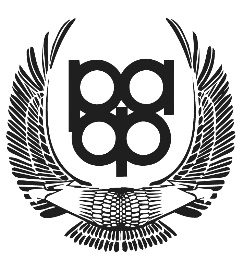 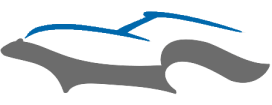 Утверждаю, Президент НООО «Новосибирская Федерация Автомобильного Спорта»                                                          ____________________ / Арутюнян А.Э.14.06.1914.06.19Начало приема Заявок на участиес 18:00 до 21:0015.06.1915.06.19Окончание приема Заявок на участие с 07:00 до 9:00Регистрация участниковАдминистративные проверкиТехническая инспекцияс 07:00 до 9:00базовый лагерь, координаты в бюллетенеБрифинг09:15ДСУ. Старт09:30ДСУ. Финиш10:30Для класса ТРСДля класса ТРСОткрытие СУ111:00Закрытие СУ119:00Классы, кроме ТРСКлассы, кроме ТРСОткрытие СУ1, СУ2, СУ310:30Закрытие СУ1, СУ2, СУ321:00Официальная публикация предварительных результатов соревнования22:00Официальная публикация окончательных результатов соревнования23:0016.06.1916.06.19Брифинг08:30Старт СУ (кроме ТРС)09:00Финиш СУ (кроме ТРС)14:00Официальная публикация предварительных результатов соревнования15:00Официальная публикация окончательных результатов соревнования16:00Награждение16:00МестоБаллыМестоБаллыМестоБаллы125610115220791243168813341397142511106151МестоБаллыМестоБаллыМестоБаллы115610115214791243138813341297142511106151Занятое местоКоличество стартовавшихКоличество стартовавшихКоличество стартовавшихКоличество стартовавшихКоличество стартовавшихКоличество стартовавшихКоличество стартовавшихКоличество стартовавшихКоличество стартовавшихКоличество стартовавшихКоличество стартовавшихКоличество стартовавшихКоличество стартовавшихКоличество стартовавшихКоличество стартовавшихКоличество стартовавшихКоличество стартовавшихКоличество стартовавшихКоличество стартовавшихЗанятое место201918171615141312111098765432110010010010010010010010010010010090807060504030202888887878686858483828172625343342414137978787776757472716966574839302111147171696867666462605754463728191015656462615957555350474335271810165957565452504845423834251791753515048464341373430251791848464442403734312722169194341393734312824201581103836343129252218138111343229272420161271123027252219151161132623201714106114221916131061151815129511614128511711851188411941201